.**Anthem (Signature Line Dance for Endless Summer Step and Swing Dance Event)Note: Begin after 16 counts,  1 Tag/RestartSECTION 1 (1-8) ¼ SCUFF--STEP--BEHIND SIDE HEEL-- STEP ROCK RECOVER ½ TURN STEP--½ PIVOT ½ STEP BACK with HEEL DRAG**RESTART on wall 3 after 8 counts facing, only turning ¼ on count 8 vs ½ to face 12:00SECTION 2 (9-16) COASTER STEP--STEP SIDE--HITCH--SLIDE--¼ SLIDE--CROSS ROCK RECOVER SIDE--CLOSESECTION 3 (17-24) STEP FRONT--STEP BACK--¼ STEP BACK--STEP FLICK--½ PIVOT-- RUN RUN RUNSECTION 4 (25-32) SKATE LEFT, RIGHT, LEFT-- STEP--VINE R--UNWIND with SWEEP--LEAN BACK + HEELTIP: add an & count by shifting weight forward and stepping in place with LF to get ready to begin again**RESTART on wall 3 after 8 counts facing, only turning ¼ on count 8 vs ½ to face 12:00Thank you and enjoy!For further questions or clarification please contact Adia at coachanuno16@yahoo.com or Byran Roberson at country.sole.619@gmail.comwww.EndlessSummerStepandSwing.comAnthem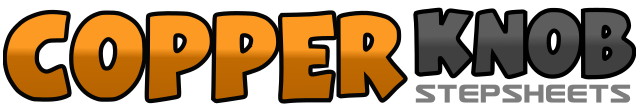 .......Count:32Wall:2Level:Intermediate.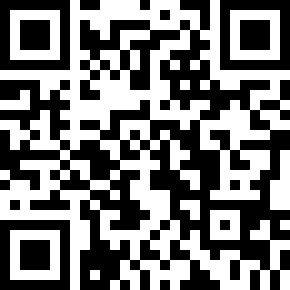 Choreographer:Adia Nuno (USA), Byran Roberson (USA), Brittany Novick (USA), Aleigha Elston (USA), Emily Faye (USA), Miranda Mitchell (USA), Britt Beresik (USA), Amos Talbott (USA), Bayleigh Cluett (USA) & Audrey Jacobson (USA) - August 2020Adia Nuno (USA), Byran Roberson (USA), Brittany Novick (USA), Aleigha Elston (USA), Emily Faye (USA), Miranda Mitchell (USA), Britt Beresik (USA), Amos Talbott (USA), Bayleigh Cluett (USA) & Audrey Jacobson (USA) - August 2020Adia Nuno (USA), Byran Roberson (USA), Brittany Novick (USA), Aleigha Elston (USA), Emily Faye (USA), Miranda Mitchell (USA), Britt Beresik (USA), Amos Talbott (USA), Bayleigh Cluett (USA) & Audrey Jacobson (USA) - August 2020Adia Nuno (USA), Byran Roberson (USA), Brittany Novick (USA), Aleigha Elston (USA), Emily Faye (USA), Miranda Mitchell (USA), Britt Beresik (USA), Amos Talbott (USA), Bayleigh Cluett (USA) & Audrey Jacobson (USA) - August 2020Adia Nuno (USA), Byran Roberson (USA), Brittany Novick (USA), Aleigha Elston (USA), Emily Faye (USA), Miranda Mitchell (USA), Britt Beresik (USA), Amos Talbott (USA), Bayleigh Cluett (USA) & Audrey Jacobson (USA) - August 2020.Music:Anthem - Thomas RhettAnthem - Thomas RhettAnthem - Thomas RhettAnthem - Thomas RhettAnthem - Thomas Rhett........1-2(1)Scuff R heel forward while making a ¼ turn over L shoulder to 9:00 (2) Step RF down3&4&(3) Step LF behind RF (&) Step RF out to side (4) Touch L heel to L side (&) Step onto LF5&6(5) Rock RF to front  (&) Recover weight to LF (6) Making ½ turn, step RF to 3:007&8(7) Step LF forward taking weight (&) ½ Pivot to face 9:00, RF takes weight (8) Turn ½ step LF back and drag R heel facing 3:001&2(1) RF steps back (&) Close LF to RF (2) Step RF forward3-4(3) Step LF to L side (4) Hitch RF to knee OPTIONAL LEVEL INCREASE: (3) Step LF forward (4) Make full turn while hitching RF to knee to continue facing 3:005-6(5) Step/slide RF to R side (6) Making a ¼ turn over R shoulder to face 6:00, slide LF to L side7&8&(7) Crossing R over L, rock R foot to front diagonal (&) Recover weight on LF (8) Step RF to R side (&) Close LF in to RF, taking weight1-2(1) Step RF forward, touching L toe behind R foot (2) Step LF back, with slide heel drag of RF3-4(3) Making a 1/4 turn over L shoulder, step RF back and slightly drag front L heel and lean back on RF facing 3:00 (4) Shift weight to LF and flick R leg back, lifting heel towards hips5-6(5) Step RF forward (6) ½ pivot, turning over L shoulder, LF taking weight to 9:007&8(7) Step/Run RF forward, (&) Step/Run LF forward (8) Step/Run RF forward1-2(1) Step LF to L side while hips & feet face L diagonal (2) Step RF to R side while hips and feet face R diagonal3-4(3) Step LF to L side while hips & feet face L diagonal (4) Step RF to right side5&6(5) Step LF behind RF (&) Step RF to R side (6) Cross step LF over RF7-8&(7) Unwind ¾ to face 6:00 while sweeping RF from front to back (8) Step RF back, leaning on that R leg while L heel drags